BIGORIO5-Zimmer Berghaus & grossem Umschwungsehr sonnig, ruhig mit schöner Panoramablick………………………………..……………………………………………..…………..……………..…..……………..……..……….Casa di 5 locali con grande terrenomolto soleggiata, tranquilla con splendida vista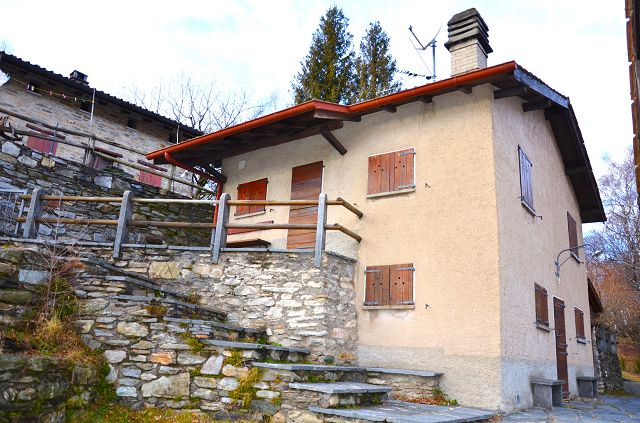                                            4180/4355Fr. 299'000.--  Standort | Umgebung6954 Bigorio, Brena-GebirgeRegion: Lugano / Val CollaLage: sehr sonnig, ruhigAusblick: schöner PanoramablickSchulen: WebenEinkaufen: in TessereteÖffentliche Verkehrsmittel: 5 kmEntfernung zur nächsten Stadt: 39 kmAutobahnentfernung: 15 km  BeschreibungDieses schöne 5-Zimmer Haus liegt inmitten der Natur an sehr sonniger und ruhiger Lage in den Bergen von Brena, oberhalb des Dorfes Bigorio.Das rustikale Haus wurde in den Jahren 1990-2000 mit viel Sorgfalt und Aufmerksamkeit renoviert und befindet sich in einem ausgezeichneten Zustand. Es ist auf zwei Etagen mit sehr gemütlichen und hellen Räumen ausgebaut und verfügt über alles, was man zum Leben in den Bergen braucht. Im Erdgeschoss sind ein Wohn-/Essraum mit Kamin, eine separate Küche, ein Keller und Bad/Dusche/WC eingebaut. Im ersten Stock befinden sich drei Schlafzimmer, eines davon mit Zugang zur Terrasse, und Bad/Dusche/WC (mit Anschluss für Waschmaschine). Außerdem gibt es einen Dachboden, auf dem weitere Betten aufgestellt werden können. Vom Treppenabsatz zwischen dem Erdgeschoss und dem ersten Stock gibt es eine Tür mit direktem Ausgang zum Garten. Neben dem Haus befindet sich ein Hauswirtschaftsraum. Ein Teil des Grundstücks ist ein großer Rasen-Wald, wo es eine schöne Pergola mit zwei Essbereichen, Grill und Lagerhäuschen gibt.Es ist ein idealer Ort für diejenigen, die absolute Ruhe inmitten der unberührten Natur suchen. Rundherum können zahlreiche Wanderungen unternommen werden. Vom Grundstück aus hat man einen schönen Panoramablick auf die Berge Tamaro und Generoso.Das Rustico ist mit dem Auto vom Dorf Bigorio bis zum nächstgelegenen Parkplatz zu erreichen, indem man die letzten 1,5 km auf der Schotterstraße fährt. Von hier aus muss man auf einem bequemen Weg ca. 5-10 Minuten zu Fuss gehen. Im Winter, bei starkem Schneefall, müssen die letzten 2 km zu Fuß zurückgelegt werden. Das Dorf Tesserete mit seinen Geschäften ist ca. 5 km vom Rustico entfernt, die Stadt Lugano mit der Autobahn A2 ist 12-15 km entfernt.………………………………………………………………………………………………………  Highlights         sehr sonnige und ruhige Lage inmitten der Natur schöne Aussicht auf die Berge Tamaro und Generoso 25 Minuten von Lugano entfernt  Posizione | Dintorni6954 Bigorio, monti di BrenaRegione: Luganese / Val CollaPosizione: molto soleggiata, tranquillaVista: bella vista panoramicaScuole: a tessereteAcquisti: a TessereteTrasporto pubblico: a 5 kmDistanza città successiva: 39 kmDistanza autostrada: 15 km  Descrizione dell’immobileQuesta bellissima casa di 5 locali è situata immersa nella natura in una posizione molto soleggiata e tranquilla sui monti di Brena, sopra al paese di Bigorio.La casa rustica è stata ristrutturata con molto cura e attenzione negli anni 1990-2000 e si trova in ottimo stato. Essa è strutturata su due piani con ambienti molto accoglienti e luminosi ed ha tutto il necessario per vivere in montagna. Al piano terra si trova locale unico di sala pranzo-soggiorno con camino, cucina separata, cantina e bagno/doccia/WC. Al primo piano trovano spazio tre camere da letto, tra cui una con accesso in terrazza, e bagno/doccia/WC (con attacco per lavatrice). Inoltre, vi è la mansarda dove si può creare altri posti letto. Dal pianerottolo tra piano terra e primo piano si trova la porta con accesso diretto in giardino. Accanto alla casa c’è locale tecnico-ripostiglio. Fa parte di proprietà grande terreno di prato-bosco, dove si trova bellissima pergola con due aree pranzo, grill e capanna-deposito.È un posto ideale per chi cerca la tranquillità assoluta in mezzo alla natura intatta. Ovunque intorno si possono intraprendere numerose passeggiate a piedi. Dalla proprietà si gode di una bella vista panoramica sui monti Tamaro e Generoso.Il rustico è raggiungibile in auto dal paese di Bigorio fino al parcheggio più vicino facendo ultimi 1,5 km sulla strada sterrata. Da qui bisogna camminare sul comodo sentiero ca 5-10 minuti. In inverno in caso di molta neve ultimi 2 km si fanno a piedi. Il paese di Tesserete con i suoi negozi dista a ca 5 km dal rustico, la città di Lugano con l’autostrada A2 a 12-15 km.……………………………………………………………………………………………………….  Highlightsposizione molto soleggiata e tranquilla nella naturabella vista sui monti Tamaro e Generosoa 25 min da Lugano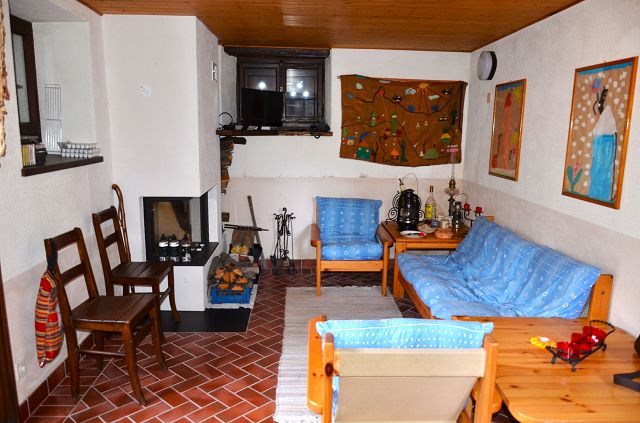                                    Wohn-, Essbereich / soggiorno – pranzo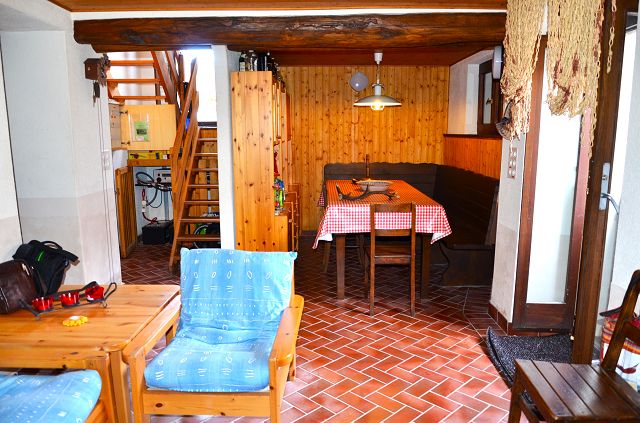                                      Wohn-, Essbereich / soggiorno – pranzo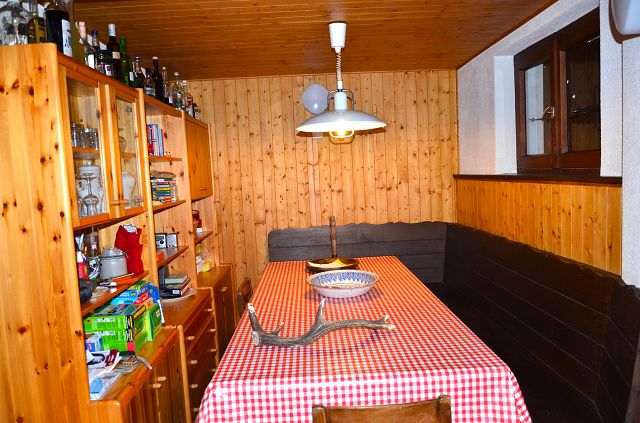                                                   Essbereich / pranzo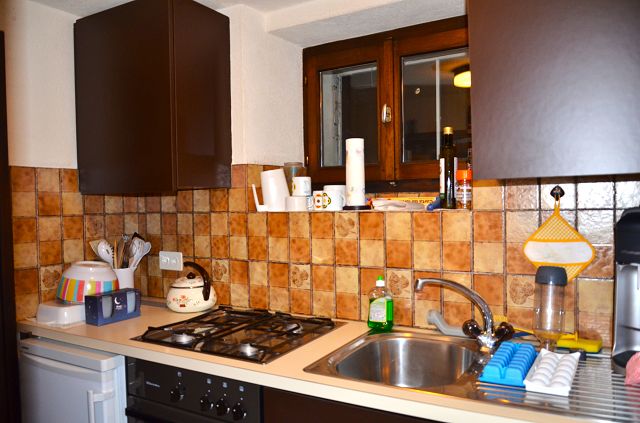                                                         Küche / cucina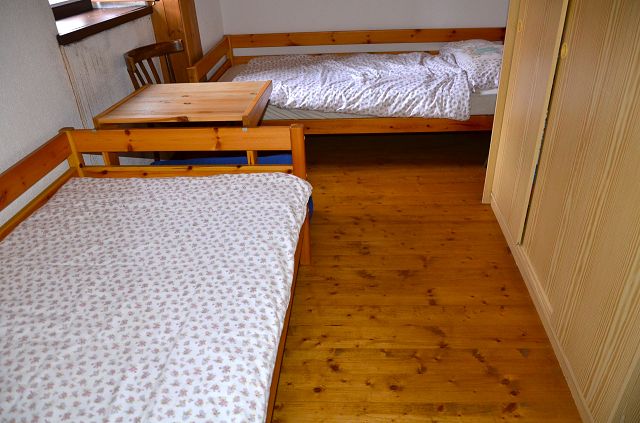                                                    Zimmer / camera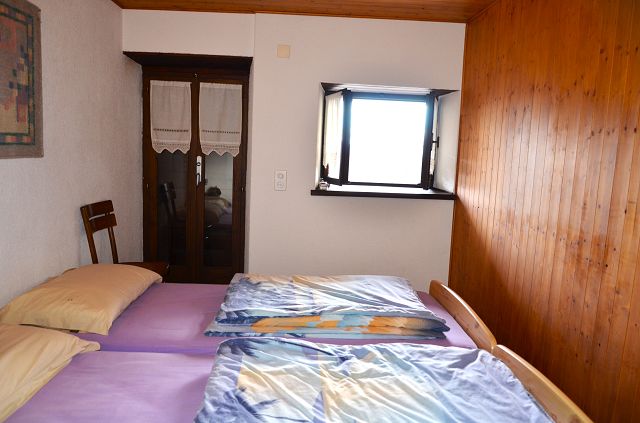 Zimmer / camera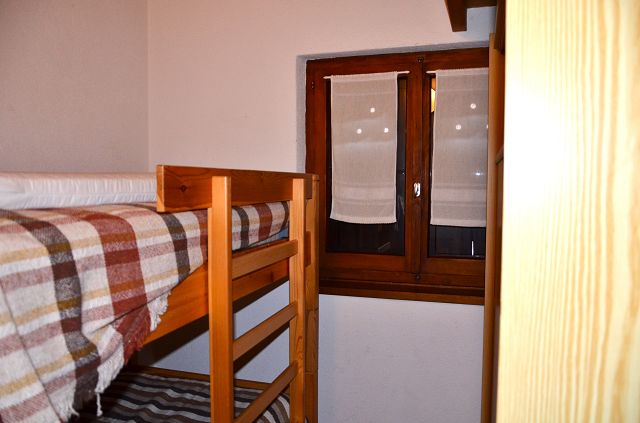                                                 Zimmer / camera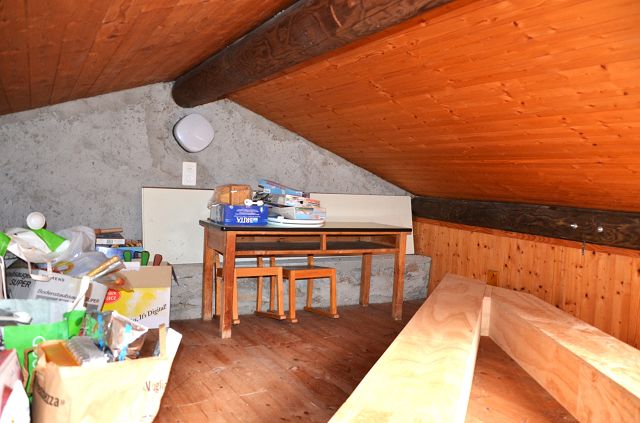                                               Dachgeschoss / mansarda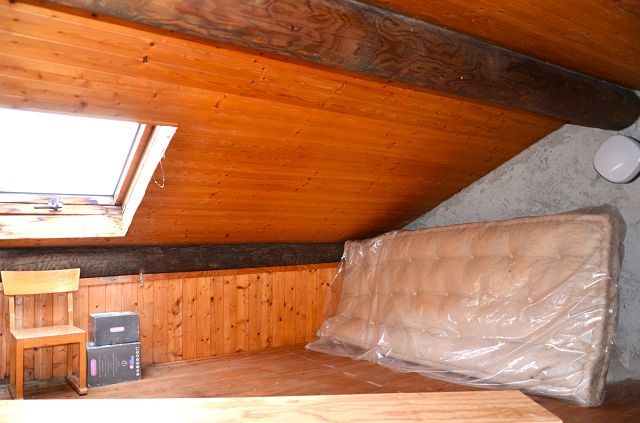                                            Dachgeschoss / mansarda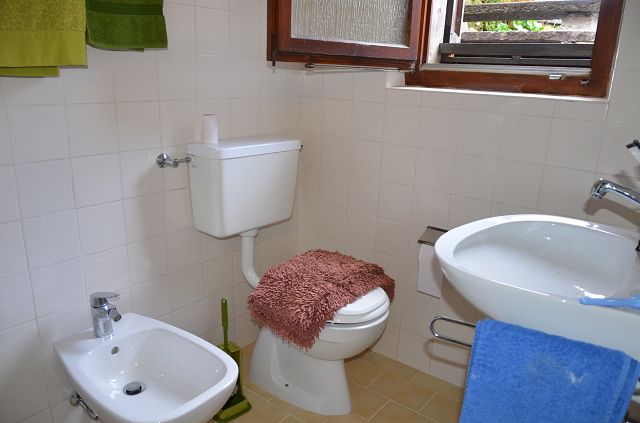                              Bad mit Dusche EG / bagno con doccia PT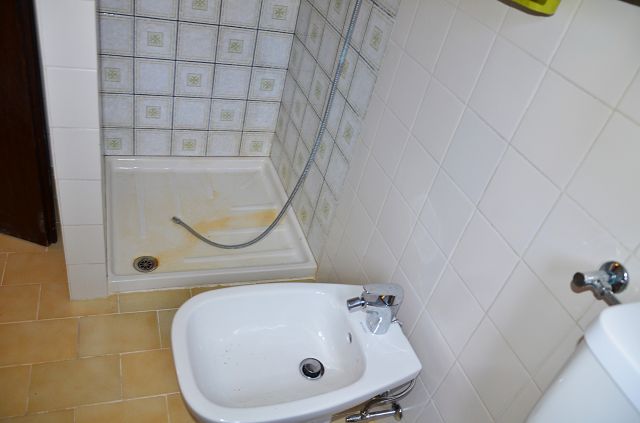                               Bad mit Dusche EG / bagno con doccia PT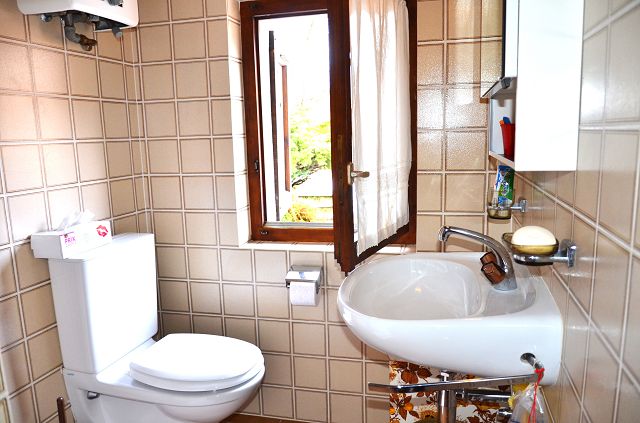                            Bad mit Dusche 1. OG / bagno con doccia PP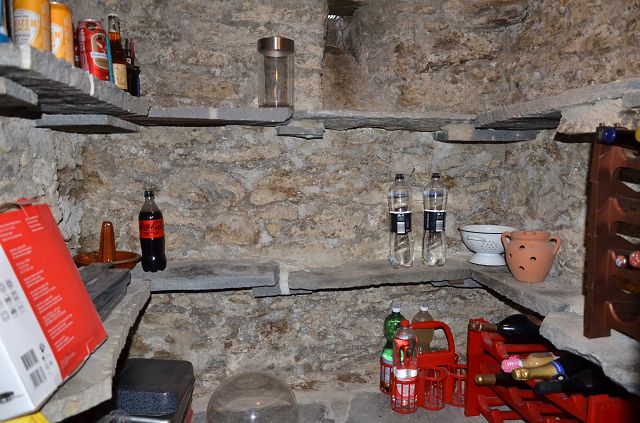                                                     Keller / cantina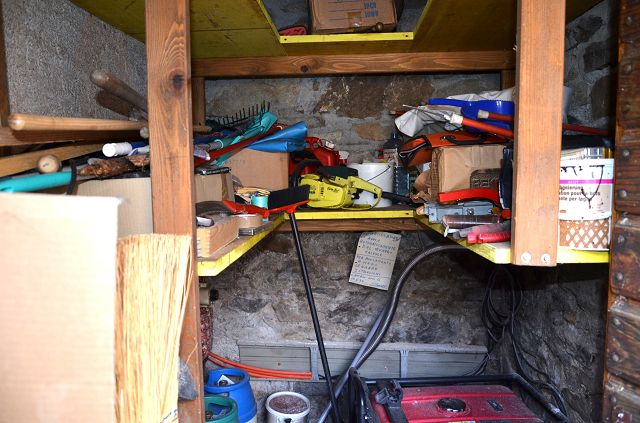                                   Technischer Raum / locale tecnico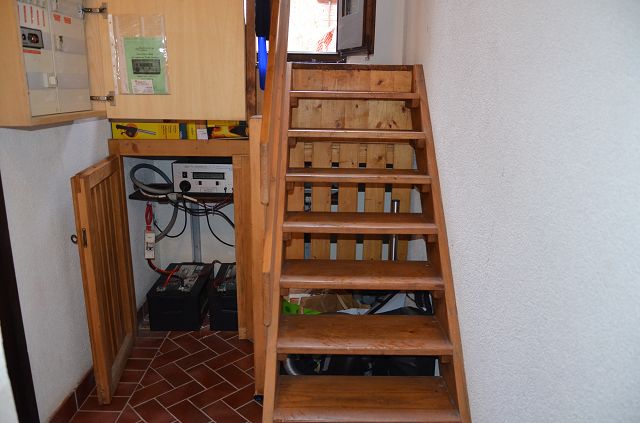                              Fotovoltaik Anlage / impianto fotovoltaico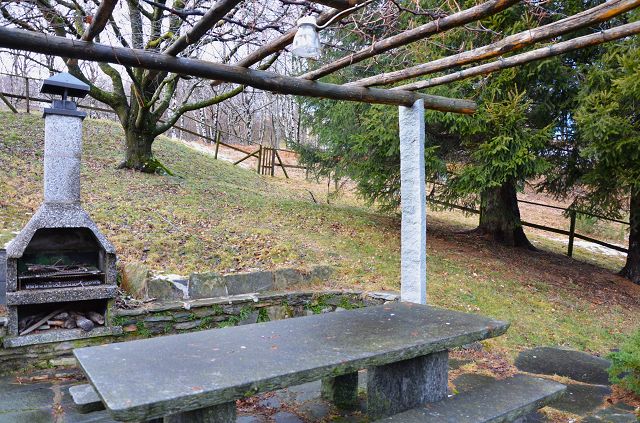                                Pergola und Garten / pergola e giardino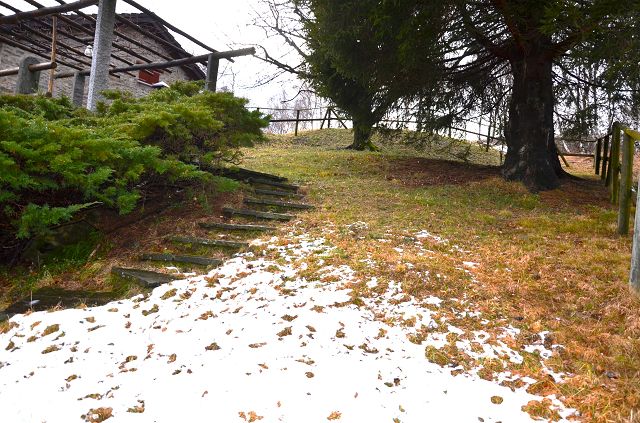                                                 Garten / giardino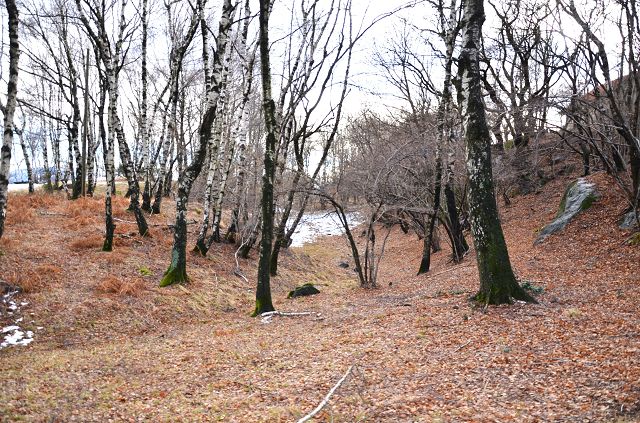                                                  Grundstück / terreno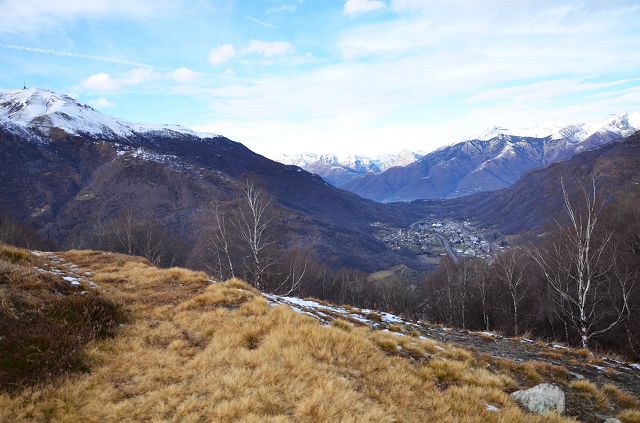                                                         Aussicht / vista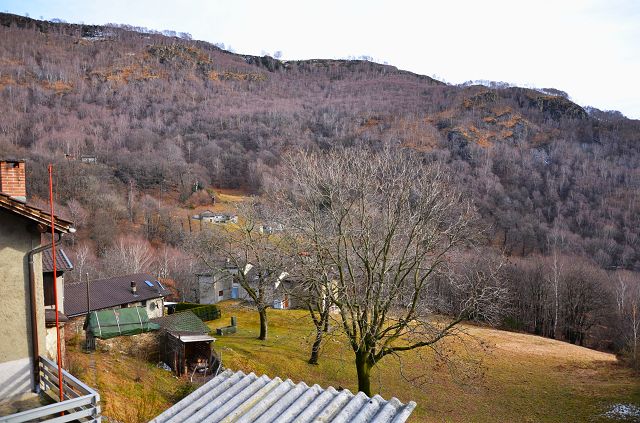                                                        Aussicht / vista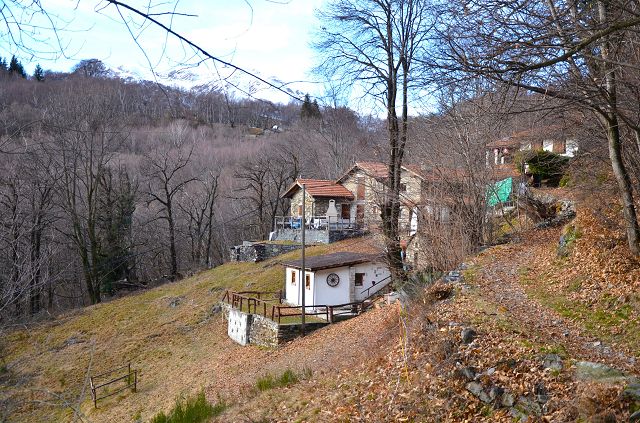                                                Umgebung / dintorni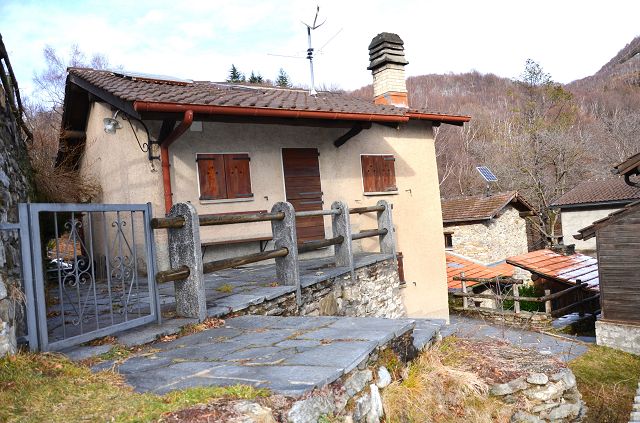                                   Haus und Terrasse / casa e terrazza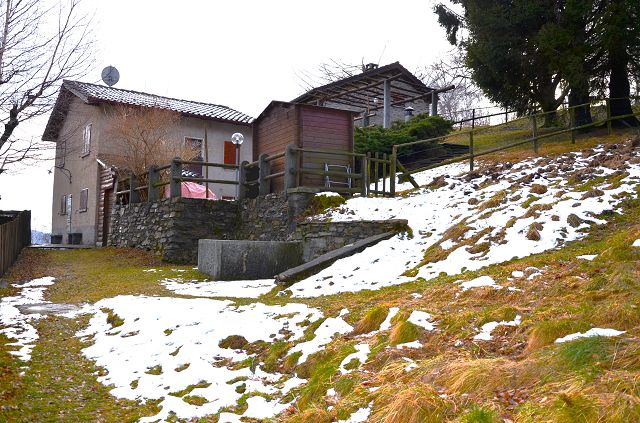                                Haus und Grundstück / casa e terreno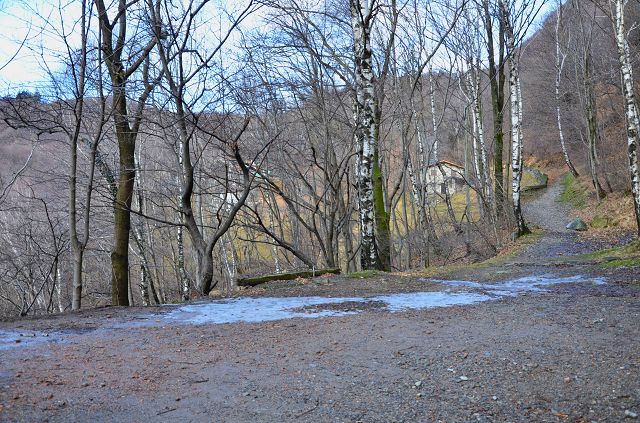                             Weg und Parkplatz / sentiero e parcheggio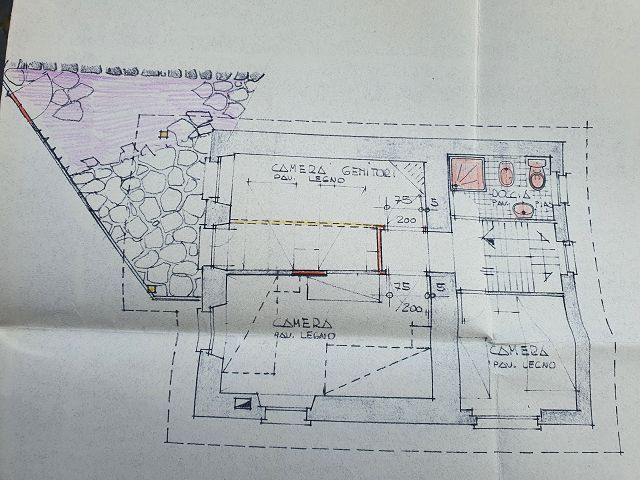                                              Planimetrie / planimetria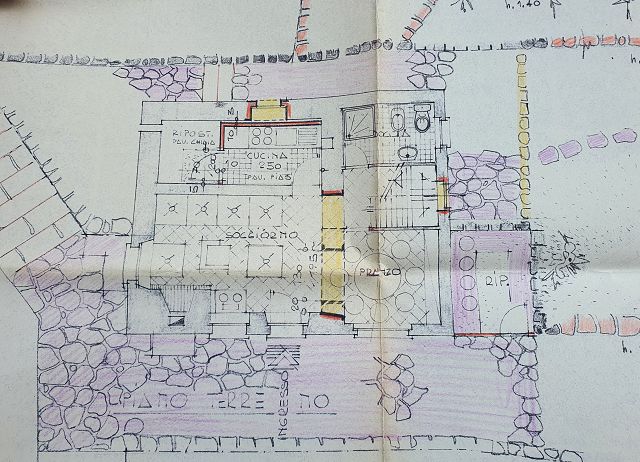                                                Planimetrie / planimetria                                              Planimetrie / planimetria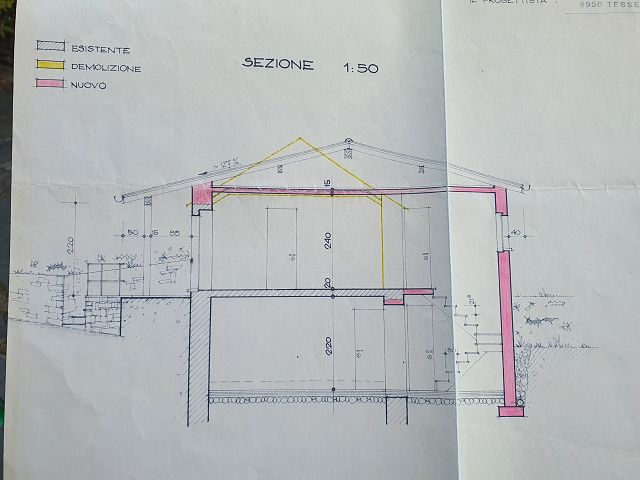 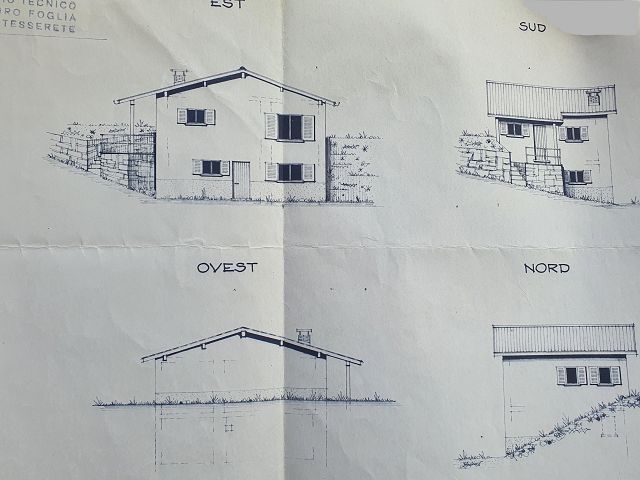 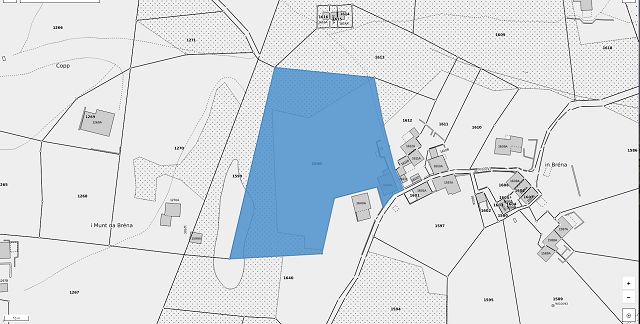 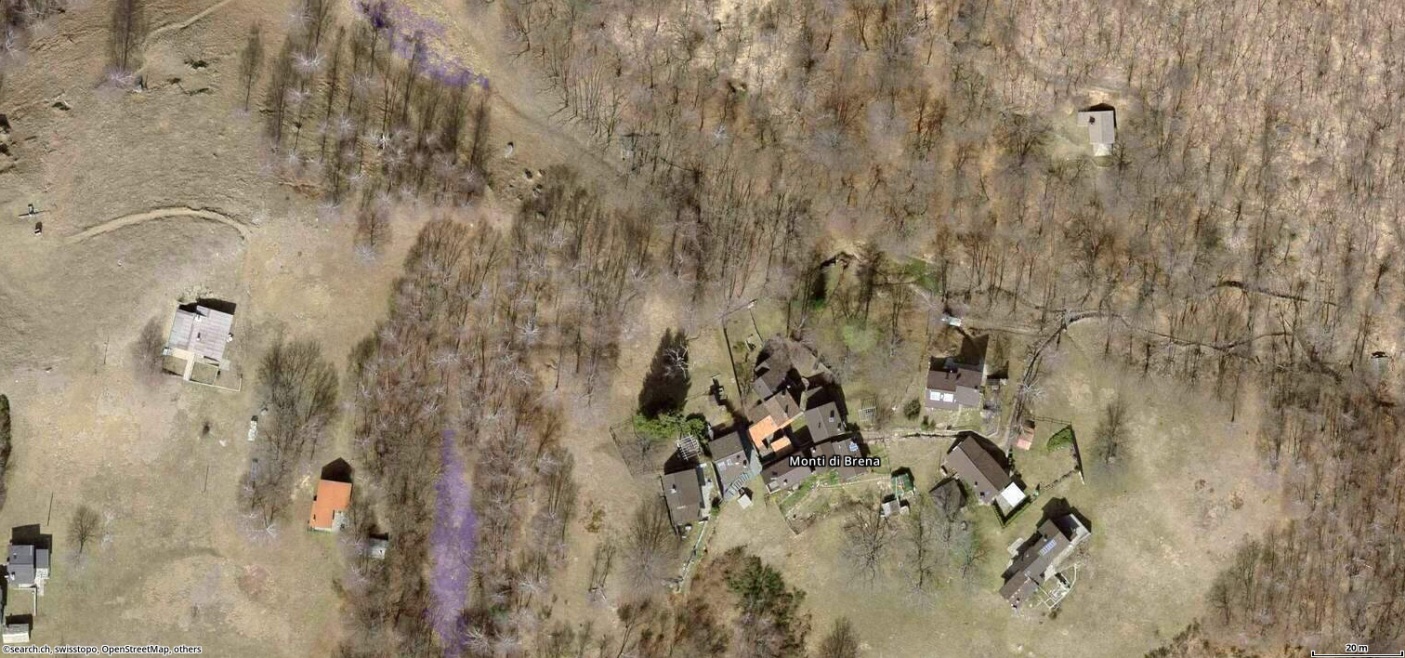 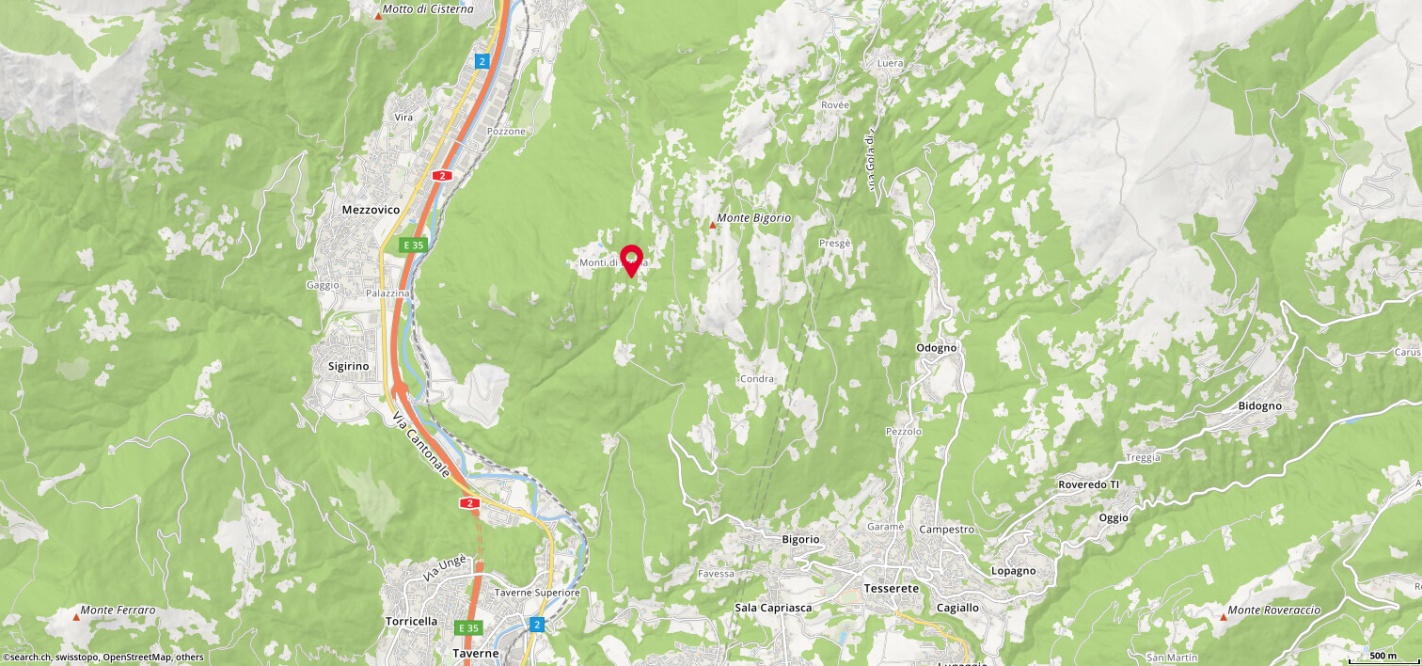        TICINO |  Bigorio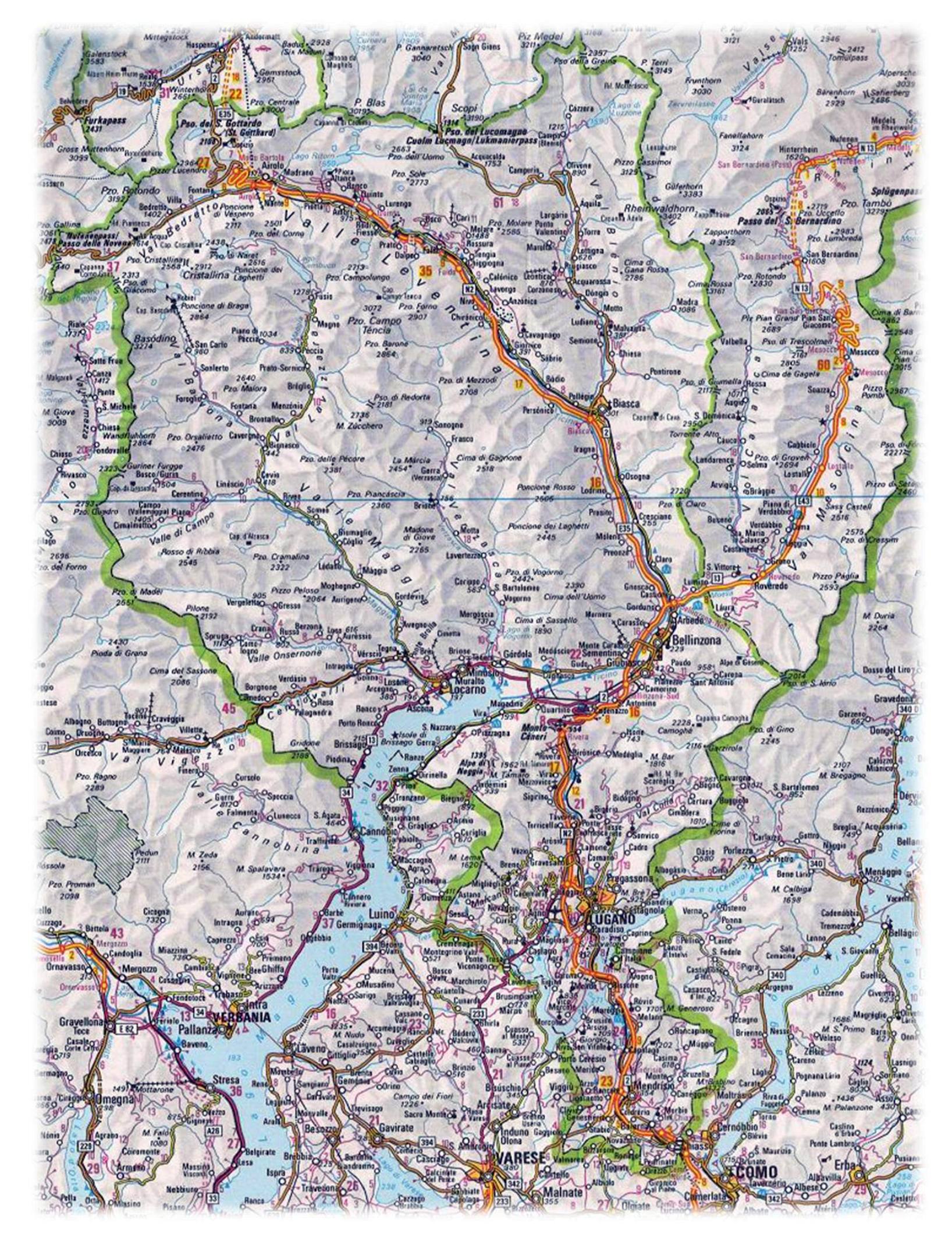 